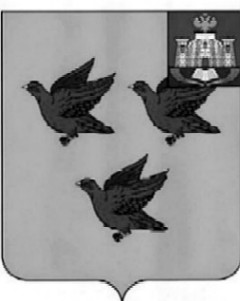 РОССИЙСКАЯ ФЕДЕРАЦИЯОРЛОВСКАЯ ОБЛАСТЬЛИВЕНСКИЙ ГОРОДСКОЙ СОВЕТ НАРОДНЫХ ДЕПУТАТОВРЕШЕНИЕ«26» августа 2021 г. № 62/686-ГС                          Принято на 62 заседанииЛивенского городского Советанародных депутатов V созываО внесении изменений в решение Ливенского городского  Совета народных депутатов от 27 октября . № 2/004-ГС «О принятии новой редакции Регламента Ливенского городского Совета народных депутатов»  В соответствии с Федеральным законом от 6 октября 2003 года       №131-ФЗ «Об общих принципах организации местного самоуправления в Российской Федерации», Законом Орловской области от 4 июля 2013 года       № 1499-ОЗ «О гарантиях осуществления полномочий депутата, выборного должностного лица местного самоуправления в Орловской области», Уставом города Ливны Ливенский городской Совет народных депутатов РЕШИЛ:1. Внести в Приложение к решению Ливенского городского Совета народных депутатов от 27 октября . № 2/004-ГС «О принятии новой редакции Регламента Ливенского городского Совета народных депутатов» следующие изменения::1) заменить в пункте 4) статьи 7 число «21» числом «22»;2) дополнить статью 16 пунктом 15.1) следующего содержания: «15.1) осуществляет полномочия по внутреннему финансовому аудиту городского Совета по упрощенной системе;».2. Опубликовать настоящее решение на официальном сайте администрации города Ливны и в газете «Ливенский вестник». 3. Настоящее решение вступает в силу после его опубликования.Председатель Ливенского городскогоСовета народных депутатов                                                               Е.Н. Конищева